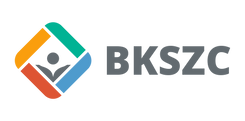 Adatkezelési tájékoztató TikTok Oszkár-díj versenyfelhívás érintettjei részéreAz Adatkezelő  neve: Budapesti Komplex Szakképzési Centrum  (BKSZC)székhelye: 	1211 Budapest Tanműhely köz 7. képviseli: 	Elek Csaba főigazgatóBorsody Kinga Judit kancelláre-mail:		ugyfelszolgalat@bkszc.hu telefonszám: +36 1 58 58 050(a továbbiakban: Adatkezelő) Az adatkezelés leírása, célja:Az Adatkezelő versenyfelhívást írt ki, BKSZC TikTok Oszkár-díj iskolabemutató videópályázat témakörben. A BKSZC iskolabemutató -, ill. szakmabemutató kisfilm versenyfelhívás a Budapesti Komplex Szakképzési Centrum iskoláit, az iskolákban oktatott szakok megismertetése és népszerűsítése céljából írta ki. A beérkezett pályázatokat az Adatkezelő elbírálja, kezeli és online felületeken (pl: facebook, TikTok ) nyilvánosságra hozza. Az adatkezelés jogalapja:GDPR 6. cikk a) pontja, azaz az érintett hozzájárulását adta személyes adatainak a kezeléséhez.18 év alatti kiskorú nevében törvénye képviselője tehet jognyilatkozatot. 16 életévet betöltött gyermek az információs tárasdalommal összefüggő szolgáltatások vonatkozásában végzett személyes adatok kezelésére tehet önállóan jognyilatkozatot. Az adatkezeléssel érintett adatok köre:a pályázó (érintett) neve, születési helye, ideje, iskolájának neve, osztálya, törvényes képviselő neve, a pályázó telefonszáma, e-mail címe, valamint a pályázatra benyújtott kisfilm.az pályázatra benyújtott kisfilmen szereplő (érintett) neve, születési helye, ideje, törvényes képviselő neve, pályázatra benyújtott kisfilmben az érintett képmása.Az adatkezelés időtartama:Az Adatkezelő a személyes adatokat 2025. augusztus 31. napjáig kezeli.A személyes adatok címzettjei, illetve a címzettek kategóriái  Az Adatkezelő a kisfilmeket online felületen nyilvánosságra hozza (pl: facebook, TikTok..)Automatizált adatkezelés (beleértve a profilalkotást) Automatizált döntéshozatalon alapuló adatkezelés az Adatkezelő által nem történik.  Érintetti jogok gyakorlása, jogorvoslat Az érintett az adatkezelés teljes időtartama alatt élhet a GDPR-ban biztosított jogaival, melyet az Adatkezelő alábbi elérhetőségeken bármikor megtehet. Budapesti Komplex Szakképzési Centrum székhelye: 	1211 Budapest Tanműhely köz 7. e-mail:		ugyfelszolgalat@bkszc.hu telefonszám: +36 1 58 58 050Az érintett segítséget kérhet a személyes adatainak kezelésével összefüggő döntések meghozatalában, valamint a jogainak biztosításával kapcsolatban az Adatkezelőnél az adatvédelmi tisztviselői pozíciót betöltő személytől, az alábbi elérhetőségen keresztül:Adatvédelmi tisztviselő neve: Pukli LászlóAdatvédelmi tisztviselő e-mail-címe: adatvedelem@isucomp.huA hozzáféréshez való jog Az érintett jogosult arra, hogy az Adatkezelő fentebb megadott elérhetőségein keresztül az Adatkezelőtől tájékoztatást kérjen arra vonatkozóan, hogy személyes adatainak kezelése folyamatban van-e, és ha ilyen adatkezelés folyamatban van, jogosult arra, hogy megismerje azt, hogy az Adatkezelő  - milyen személyes adatait;  milyen jogalapon;  milyen adatkezelési cél miatt;  mennyi ideig kezeli.  Az érintett jogosult megismerni, hogy  az Adatkezelő kinek, mikor, milyen jogszabály alapján, mely személyes adataihoz biztosított hozzáférést vagy kinek továbbította a személyes adatait;  milyen forrásból származnak a személyes adatai;  az Adatkezelő alkalmaz-e automatizált döntéshozatalt, valamint annak logikáját, ideértve a profilalkotást is. Az Adatkezelő az adatkezelés tárgyát képező személyes adatok másolatát az érintett erre irányuló kérésére első alkalommal díjmentesen bocsátja a rendelkezésére, ezt követően adminisztratív költségeken alapuló, ésszerű mértékű díjat számíthat fel. Az adatbiztonsági követelmények teljesülése és az érintett jogainak védelme érdekében az Adatkezelő köteles meggyőződni az érintett és a hozzáférési jogával élni kívánó személy személyazonosságának egyezéséről, ennek érdekében a tájékoztatás, az adatokba történő betekintés, illetve azokról másolat kiadása is az érintett személyének azonosításához kötött.  A helyesbítéshez való jog Az érintett személy az Adatkezelő elérhetőségein keresztül kérheti, hogy az Adatkezelő módosítsa valamely személyes adatát. Amennyiben az érintett hitelt érdemlően igazolni tudja a helyesbített adat pontosságát, az Adatkezelő a kérést legfeljebb egy hónapon belül teljesíti, és erről az általa megadott elérhetőségen értesíti az érintett személyt. A zároláshoz (adatkezelés korlátozásához) való jog Az érintett személy kérheti, hogy a személyes adatai kezelését az Adatkezelő korlátozza (az adatkezelés korlátozott jellegének egyértelmű jelölésével és az egyéb adatoktól elkülönített kezelés biztosításával) amennyiben vitatja a személyes adatai pontosságát (ebben az esetben az Adatkezelő arra az időtartamra korlátozza az adatkezelést, amíg ellenőrzi a személyes adatok pontosságát); az adatkezelés jogellenes, és az érintett ellenzi az adatok törlését, és ehelyett kéri azok felhasználásának korlátozását; az adatkezelőnek már nincs szüksége a személyes adatokra adatkezelés céljából, de az érintett igényli azokat jogi igények előterjesztéséhez, érvényesítéséhez vagy védelméhez; vagy az érintett tiltakozott az adatkezelés ellen (ez esetben a korlátozás arra az időtartamra vonatkozik, amíg megállapításra nem kerül, hogy az adatkezelő jogos indokai elsőbbséget élveznek-e az érintett jogos indokaival szemben). A tiltakozáshoz való jog Az érintett személy a saját helyzetével kapcsolatos okokból bármikor tiltakozhat személyes adatainak kezelése ellen, illetve abban az esetben, ha álláspontja szerint az Adatkezelő a személyes adatát a jelen adatkezelési tájékoztatóban megjelölt céllal összefüggésben nem megfelelően kezelné. Ebben az esetben az Adatkezelőnek kell igazolnia, hogy a személyes adat kezelését olyan kényszerítő erejű jogos okok indokolják, amelyek elsőbbséget élveznek az érintett érdekeivel, jogaival és szabadságaival szemben, vagy amelyek jogi igények előterjesztéséhez, érvényesítéséhez vagy védelméhez kapcsolódnak. Jogorvoslat  Ha az érintett úgy ítéli meg, hogy az Adatkezelő személyes adatainak kezelése során megsértette a hatályos adatvédelmi követelményeket, akkor panaszt nyújthat be az Adatkezelőhöz az Adatkezelő postacímére vagy az email címére. A panaszt az Adatkezelő a legrövidebb idő alatt, legfeljebb 1 hónapon belül (tiltakozás esetén 15 napon belül) írásban tájékoztatást ad (ez a határidő a kérelem bonyolultságára tekintettel további 2 hónappal meghosszabbítható); Jogorvoslati lehetőséggel, panasszal a Nemzeti Adatvédelmi és Információszabadság Hatóságnál lehet élni: Név: Nemzeti Adatvédelmi és Információszabadság Hatóság Székhely: 1055 Budapest, Falk Miksa utca 9-11 Levelezési cím: 1363 Budapest Pf. 9. Telefon: 06 (1) 391-1400 Fax: 06 (1) 391-1410 E-mail: ugyfelszolgalat@naih.hu  Honlap: http://www.naih.hu  Az Érintett, jogainak védelme érdekében bírósághoz fordulhat. A per az Adatkezelő székhelye szerinti törvényszék, azaz a Fővárosi Törvényszék hatáskörébe tartozik, elérhetősége: 1055 Budapest, Makó u. 27.  hatáskörébe tartozik. A per – az érintett választása szerint – az érintett lakóhelye (tartózkodási helye) szerinti törvényszék előtt is megindítható. Budapest, 2024. február 26.